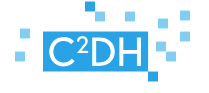 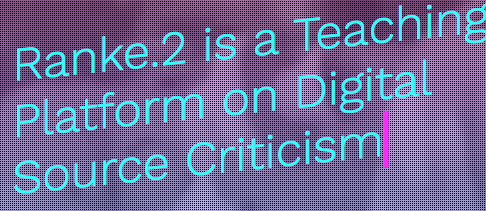 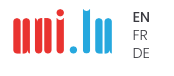 Answer Template for Assignments From Archival to Digital Turn 1 out of 7 - Muybridge's legacy; from museum to the web 1.a The original technology used by Muybridge  Consult the document, use the + sign if the letters are too small. Write down the name of the device for which Muybridge obtained a patent in your template. What was the relationship between Muybridge and the French inventor Marey? Who can claim to be the real inventor?What kind of drama affected Muybridge’s ‘private life’?What is the difference between a zoopraxiscope, a zoetrope, a magic lantern and a phonograph? Try to find out what is specific about each device, if you can’t distill that from the text, conduct additional web research.1.b Re-use of Muybridge’s material: the father of the GIF?1.c   A new life on the web2 out of 7 - Muybridge's legacy; from museum to the web.  2.a Google compared to Yahoo 2.b Change your settings  Are there any search results that you would have missed by only searching in English?3 out of 7 — Transformation from Analogue to Digital3.a From Steel Wires to Interactive WebsiteWhat are the transformations and technologies that are used for the sound and for the textual representations of Boder’s interviews? Put these terms in the right chronological order.Digital audio restoration - carbon wires – website with audio and text aligned – mimeographed transcripts – printed book -  website with transcripts -   magnetized tape -  digitized paper transcripts – digital born transcripts3b. Restoration or replacement?What does Ralph Pugh say about the restoration of Boder’s interviews?What would you have preferred, a better sound to help you understand what is said, or the original sound with its own atmosphere?Does it make sense to create access to spoken content if you don’t understand the language or could the information be limited to the translated transcript?4 out of 7 — Clinton's emails and Thatcher's letters4.a Comparing e-mails to letters: the creation of the sourceWhat are the differences and similarities between the messages of former secretary of state Hillary Clinton and former British prime minister Margaret Thatcher?4.b Comparing e-mails to letters: archiving the source What are the differences and similarities between the message of former secretary of state Hillary Clinton and former British prime minister Margaret Thatcher with regard to online access the source?4.c   Preservation in the futureHistorians draw a lot of knowledge about the past from private documents in paper. How do you imagine that e-mails and other digital personal communication messages (snapchat, whatsapp, Instagram) will be preserved in the future? What would the archive of the future look like?	First try to think about a preservation method without first searching for background informationThen try to find information about this archiving issue on the web.4.d Intended and unintended audiencesAre historians unintended audiences?How much time should pass before privacy is no longer taken into account?Do you consider unintended audiences when writing a letter or email? Answer these questions by reading the literature indicated in the assignment box, and write a short essay of 500 words.5 out of 7 — The Western European Union; analyzing the digital documents of the 'Sleeping Beauty'5.a Exploring diplomatic documents of the Western European Union online and in the archiveWhat is WEU-Diplo?What is the collection about and what period does it span?Why was the corpus selected and by whom?What criteria of selection have been applied?What processing was necessary in the transformation from print to digital?5.b From natural language to computer languageWhat filters are used in the search?To what publication does the corpus belong?How many documents does the corpus contain?What kind of information is available for each document in this view?5.c Digging a layer deeperCan you identify any metadata for each document? What can this type of information teach you?Does the interface provide any hints about how it should be used?What features are available to visualise and navigate through a document?How have the documents been made searchable?Can you relate any of these structural or search features to the encoding presented in the second article (point 2.a)?Are there any additional features that you think are missing and would like to see provided with the interface? Why?5.d Consult the documents from the list you have created (point 2.c), on-site at the ANLUX, archive, what is the difference? Take note of the following:The particularities of the search and consultation processThe material characteristics of the documents themselves that you can hold in your handsKeeping in mind the articles you have read (point 2.a), the questions above and the comparison with the digital edition published on the website (points 2.b, 2.c), write a short essay (1-3 pages) about your experience with consulting the same sources online in digital form, and in the archive in analogue form. Take issues such as time, space, transport, trust, historical sensation, sharing experiences, stumbling upon other material or meeting fellow students into consideration. 6 out of 7 — The Digitisation of Newspapers: how to turn a page?6.a Who digitizes, with what purpose and how is access arranged?A list of initiatives across the globe has been collected on Wikipedia. What projects have been completed or are ongoing in your own country?Complete the table with your answers: 6.b The newspaper as historical sourceComplete the tables:Write a short essay of about 500 words on your findings based on your answers to these questions:What has changed in the perception of the event/people involved/situation? (short term, long term)What are the main differences between collecting articles from print newspapers and from digitised newspapers? (sitting behind your screen, going to the archive/library)6.c The newspaper and the website as sources of knowledgeComplete the table on the basis of these key questions:Why have you chosen these particular news sources?Do you trust these sources? What is your trust based on?7 out of 7 — From Glass plates to Google: Digital source criticism on August Sander’s People of the 20th Century7a. Access to August Sander’s portraits through Google and PinterestNote down the differences by considering the following elements:The key words at the top of the page; metadata/tagsThe standard for the size of the photosThe metadata of each photo that is visible on the web page.Now choose 2 photos that appear in both web pages, and note down the metadata of the photo that appears when you click on it. Look for a reference to the origin of the photo.  Try to find out when the photo was published online and by whom Check whether it really is a photo by August Sander7.b Comparing Associative Tagging Create screenshots of  6 portraits and paste them into the template.zoopraxiscopezoetrope,magic lanternphonographOrganisationObjectiveTime frame and locationWhat element has been used/ reused? 1.2.3.4. 5.6.7.8.Document/event What type of platform?Why was it published online?  When and where?1.2.3.4. 5.6.7.8.Google Yahoo Type of organisation?What is their objective?search result 1.search result 2. search result 3.search result 4. search result 5.search result 6.search result 7.search result 8.1946194719481950’s1960’s199820002007- 20092009emailletterSenderReceiver (s)Are there others involved in sending or sharing the message besides sender and receiver? Time and place indicationLanguage TopicWhat is the relation to Qatar?Technology for writingTechnology for getting the message from sender to  receiverWays to replyemailletterOrganization providing access to the source Motive for  providing access Technology to provide access Traces of archival documentation in the source Other differences that you have noticed Your own thoughts and associations:-- - Solutions that are being considered by archives and libraries:--- 2 lines for a description of the 5 documents that you have selected:  Document 1:Document 2:Document 3:Document 4:Document 5: 2 lines for the description of each featureWhat kind of metadata is provided?How it the Interface organized?How is the method of visualization used to help you navigate? How has the search been organized?What is the relation between the ‘encoding’ and the possibility to search and identify features? What is missing in the present structure? Particularities of documents 1 to 5Material characteristics 1 to 5Write your essay in separate Word document. 1. Institution 2. Type of access3. Interface4. Collection specificities5. Metadata titleEuropeana newspapers (multilingual)E-Newspapers CH (FR+DE)Gallica (FR)Retronews (FR)ProQuest (EN)Chronicling America (EN)Delpher (NL)ANNO (DE)Zeitungsportal DDR-Presse (DE)Recent event in paper/digital newspaper Author, article title, newspaper, date Short description of max 150 words Before (anticipation)During (description)After (comments, consequences Past Event in paper/digital  newspaper Author, article title, newspaper, date Short description max 150 words 10 years after50 years after 100 years after Short Essay of 500 words Write your essay in separate Word document. MediumRepresentation of event: reflect on your preferences and your trust in the credibility of your sourcePaper newspaperNews website (other than digital version of paper newspaper) TelevisionRadioNewsfeeds on SmartphoneCriteria         Google Images                 Pininterest 1. Key Words2. Size3. Metadata (when,     who, why)4. Reference to origin5. Publication date6. AuthenticityImage 1Image 2Associative Tag:Other Tags (Social Class, age, profession):Original description:Associative Tag:Other Tags (Social Class, age, profession):Original description:Image 3Image 4Associative Tag:Other Tags (Social Class, age, profession):Original description:Associative Tag:Other Tags (Social Class, age, profession):Original description:Image 5Image 6Associative Tag:Other Tags (Social Class, age, profession):Original description:Associative Tag:Other Tags (Social Class, age, profession):Original description: